Непосредственно-образовательная деятельность по развитию речи.Тема: Составление предложений по серии сюжетных картин « Как щенок нашел друзей».Цель: обучение детей составлению и распространению предложений по картинам.Задачи:В образовательной области « Коммуникация» -обучение детей составлению предложений по опорным словам; упражнение детей в преобразовании деформированных фраз; распространение предложений с помощью наводящих, подсказывающих вопросов педагога и самостоятельно: обучение детей составлению повествовательного плана рассказа с опорой на картины серии; развитие словесно-логического мышления и памяти.В образовательной области « Познание»- развивать умение внимательно слушать, понимать содержание предложения и отвечать на вопросы, активизировать словарь.В образовательной области « Социализация»- воспитывать уважение к ответам сверстников, умение выслушивать ответы детей.Интегративные качества детей: формировать активность, любознательность, самостоятельность, умение обращаться за помощью.Здоровьесберегающие технологии: динамическая пауза.Оборудование: серия сюжетных картин « Как щенок нашел друзей» ( № 1-4), маленький мячик или камушек.Ход занятия.I.Интеллектуальная разминка.Повторение игры « Путаница» с произвольно расположенными картинами данной серии.II. Основная часть.1.Составление предложений по опорным словамОсень, наступить. – Наступила поздняя осень. Деревья, листья, облететь. – Маленький, щенок, двор, гулять. – Щенок, мерзнуть, скулить, - Увидеть, девочки, щенок.- Подружки, забрать, щенок, дом. – Дом, девочки, кормить, малыш. – Щенок, согреться, коврик, уснуть. – Щенок, спать, девочки, смотреть. – Девочки, Дружок, назвать, щенок.-2.ФизкультминуткаПо ходу стихотворение, дети выполняют соответствующие движения.Вот собачка Жучка,Хвостик закорючкой.Шерстка пестрая,Зубки острые.- Гав!3. Игра « Исправь ошибку»Преобразование предложенных воспитателем фраз. Воспитатель говорит детям о том, что щенок поиграл с предложениями и перепутал в них слова. Воспитатель предлагает детям исправить ошибку.Наступила поздняя веснаБольшая собака гуляла во дворе.Мальчики увидели щенка.Дома малыш накормил девочек.Щенок назвал девочек.Щенок назвал девочек Дружком.Щенок сидел на диване и смотрел на девочек.С листьев облетели деревья. Щенок согрелся и обсох под дождем.Щенок решил  забрать девочек домой.Коврик лег на щенка и уснул.4.Распространение предложений. Игра « Добавь слово» с передачей мячика.Воспитатель предлагает детям запомнить предложение ( например: Маленький щенок). Кто-то из детей должен повторить его и составить новое предложение, добавив в исходное любое подходящее слово. Если ребенок справился с заданием, он передает мячик следующему ребенку. При затруднениях воспитатель помогает наводящим ( подсказывающим) вопросом или вопросительным местоимением.Например: Кто? ( Маленький щенок) Что делал? ( Маленький щенок гулял). Гулял  где? ( Маленький щенок гулял в парке.)…. Постепенно темп проведения игры увеличивается.Примерные «цепочки предложений»:- Маленький щенок. Маленький щенок гулял. Маленький щенок гулял во дворе. Маленький щенок гулял во дворе один. Маленький щенок гулял во дворе один осенью.- Девочки шли. Девочки шли домой. Девочки шли домой через двор. Девочки шли домой через двор вечером. Девочки шли домой через двор дождливым вечером.-Девочки, взяли. Девочки взяли щенка. Девочки взяли щенка домой. Девочки взяли щенка к себе домой. Девочки взяли щенка к себе домой жить….5. ФизкультминуткаПо ходу стихотворения дети выполняют соответствующие движения.		У собаки мокрый носик, Есть и шейка, Есть и хвостик.вероучение детей составлению повествовательного плана.	Рассматривание каждой картины серии отдельно. Выделение в ней главной мысли. Выбор наиболее подходящего к данной картине предложения из предложенных воспитателем и выставление ( рисование) на доске соответствующей пиктограммы (схематичного рисунка).-Картина № 1: Щенок гуляет. Щенок и кот. Щенок остался во дворе под дож-дем_.... Дети и собака.- Картина № 2: Девочки и дождик. Девочки увидели щенка….. Щенок под.  – лгм. Зонтик и щенок. Щенок у девочек.- Картина А 3: Девочки смотрят на щенка. Девочки и щенок. Щенок играет. Дети едят. Девочки кормят щенка.- Картина № 4: Щенок ест. Щенок уснул на коврике….. Щенок прыгает. Девочки сидят на диване.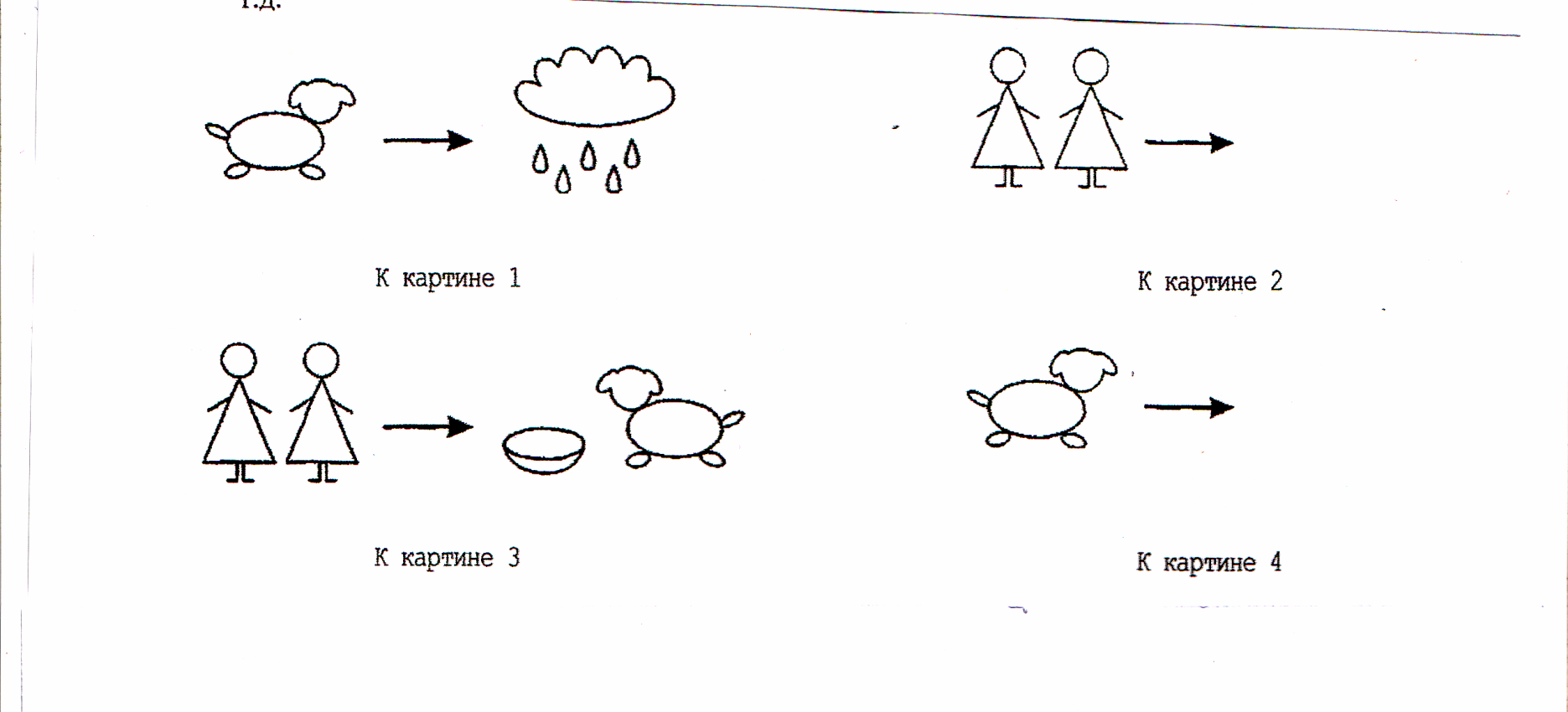 Воспитатель ( делает вывод): Мы подобрали главные предложения или названия к каждой картине:Щенок остался в парке под дождем (1)Девочки увидели щенка ( 2).Девочки кормят щенка (3).Щенок уснул на коврике(4).III. Подведение итогов занятия.Воспитатель задает детям различные вопросы: Чем занимались? Чему научились? Что понравилось в картинках? Кого запомнили?